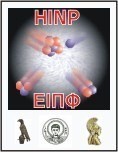 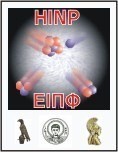 7th International Workshop of the Hellenic Institute of Nuclear Physics under the auspices of the Hellenic Nuclear Physics SocietyonNuclear Structure, Astrophysics and Reaction Dynamics May 31st to June 1st 2024-University of Ioannina-GreeceThird circular April 2023Dear invited speakersDear participants of HINPw7We would like to remind you that the dead line for abstract submission is the 15th of April 2024.We kindly ask you to respect this date, since the Universities and Institutions in Greece are closing down for 2 weeks (between 29/4/24 to 12/5/24) due to Easter vacation and for technical reasons it will be difficult to fulfill all our responsibilities on time for the workshop.We would also like to inform you that the workshop poster is now available in our web-page.Looking forward to seeing all of you,On behalf of the organizing committeeAthina Pakou